 Non-Fiction Book Tasks 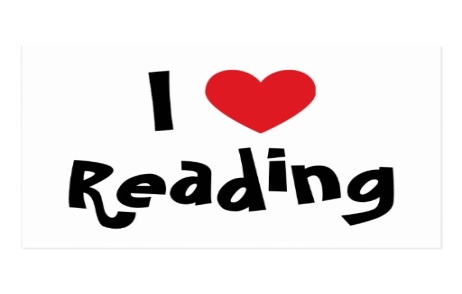 Challenge A Can you find examples of different features of this text type (e.g a subheading, a caption, use of italic font)Challenge BWhat sort of person do you think would use this book? Why?Challenge CFind the most interesting 2 pages in the book. In no more than 4 sentences, can you summarise what those 2 pages are about?Challenge D Can you suggest ideas for other sections or chapters to go into the book?Challenge EAre there any features that it hasn’t got? Why do you think it doesn’t have them?Challenge F Can you write 3 questions for somebody else to answer when they read the book that you have just read?Challenge GChoose 3 sub-headings in the book and up-level them. If there are no sub-headings, can you create 3?Challenge HCan you share 5 interesting things that you found out about in the book.Challenge IList 5 technical words from the book and what they meant. 